О проведении сходов граждан по вопросу выдвижения кандидатуры старосты сельского населенного пункта  Шумерлинского муниципального округа Чувашской Республики       	В соответствии с Федеральным законом от 6 октября 2003 года № 131-ФЗ «Об общих принципах организации местного самоуправления в Российской Федерации», Положением о старостах сельских населенных пунктов, входящих в состав Шумерлинского муниципального округа Чувашской Республики, утвержденным  решением Собрания депутатов Шумерлинского муниципального округа Чувашской Республики от 25 августа 2023 года № 26/3,  Положением о сходе граждан, проживающих на территории Шумерлинского муниципального округа Чувашской Республики, утвержденным решением Собрания депутатов Шумерлинского муниципального округа Чувашской Республики от 10 июня 2022 года  № 14/5, Уставом Шумерлинского муниципального округа Чувашской Республикип о с т а н о в л я ю: Провести сходы граждан в населенных пунктах Шумерлинского муниципального округа по вопросу выдвижения кандидатуры старосты сельских населенных пунктов Шумерлинского муниципального округа в соответствии с графиком проведения  согласно приложению   к настоящему постановлению.2. Ответственность по подготовке и проведению сходов граждан возложить на отдел организационно – контрольной и кадровой работы администрации Шумерлинского муниципального округа. 3. Правом участия в сходах граждан, проводимых на территории Шумерлинского муниципального округа, имеют граждане Российской Федерации, достигшие на день схода возраста 18 лет, место жительства которых расположено в границах населенного пункта, входящего в состав Шумерлинского муниципального округа.4. Образовать и утвердить для организации и проведения сходов  организационную комиссию в следующем составе:	Фокина И.В. - управляющий делами - начальник  отдела  организационно- контрольной и кадровой работы администрации Шумерлинского муниципального округа, председатель комиссии;	Кондратьева В.Н. – начальник отдела правового обеспечения администрации Шумерлинского муниципального округа, заместитель председателя комиссии;Кузьмина Ю.О. - ведущий специалист - эксперт отдела правового       обеспечения администрации Шумерлинского муниципального округа, секретарь комиссии.Члены:	Иванов А.В. - член общественной палаты Шумерлинского муниципального округа;	Ефремова Л.Ю. - начальник Большеалгашинского территориального отдела Управления по благоустройству и развитию территорий администрации Шумерлинского муниципального округа;Улисова О.И. - начальник Егоркинского территориального отдела Управления по благоустройству и развитию территорий администрации Шумерлинского муниципального округа;Смолина А.А. - начальник Краснооктябрьского территориального отдела Управления по благоустройству и развитию территорий администрации Шумерлинского муниципального округа; Егорова Л.Д. - начальник Магаринского территориального отдела Управления по благоустройству и развитию территорий администрации Шумерлинского муниципального округа;Губанова В.В. - начальник Нижнекумашкинского территориального отдела Управления по благоустройству и развитию территорий администрации Шумерлинского муниципального округа;Спиридонов В.В. - начальник Русско - Алгашинского территориального отдела Управления по благоустройству и развитию территорий администрации Шумерлинского муниципального округа;Сергеева А.В. – и.о. начальника Торханского территориального отдела Управления по благоустройству и развитию территорий администрации Шумерлинского муниципального округа;Васильев В.И. - начальник Туванского территориального отдела Управления по благоустройству и развитию территорий администрации Шумерлинского муниципального округа;Евграфов Ю.Н. - начальник Ходарского территориального отдела Управления по благоустройству и развитию территорий администрации Шумерлинского муниципального округа;Шуканова Л.В. - ведущий специалист- эксперт Шумерлинского территориального отдела Управления по благоустройству и развитию территорий администрации Шумерлинского муниципального округа;Яковлев О. П. - начальник Юманайского территориального отдела Управления по благоустройству и развитию территорий администрации Шумерлинского муниципального округа;Мальков А.В. - депутат Собрания депутатов Шумерлинского муниципального округа от Русско-Алгашинского избирательного округа № 1;Январев В.И. - депутат Собрания депутатов Шумерлинского муниципального округа от Большеалгашинского  избирательного округа № 2;Григорьев Д.В. - депутат Собрания депутатов Шумерлинского муниципального округа от Краснооктябрьского  избирательного округа № 3;Шарифуллина Л.П. - депутат Собрания депутатов Шумерлинского муниципального округа от Мыслецкого  избирательного округа № 4;Кадеев В.И. - депутат Собрания депутатов Шумерлинского муниципального округа от Шумерлинского  избирательного округа № 5;Губанов А.А. - депутат Собрания депутатов Шумерлинского муниципального округа от Волжского  избирательного округа № 6;Самарин Д.В. - депутат Собрания депутатов Шумерлинского муниципального округа от Кумашкинского  избирательного округа № 7;Надеждина А.А. - депутат Собрания депутатов Шумерлинского муниципального округа от Магаринского  избирательного округа № 8;Пакулаева Е. В. - депутат Собрания депутатов Шумерлинского муниципального округа от Егоркинского  избирательного округа № 9;Данилов Л.Р. - депутат Собрания депутатов Шумерлинского муниципального округа от Пояндайкинского  избирательного округа № 10;Самсонов С.В. - депутат Собрания депутатов Шумерлинского муниципального округа от Юманайского  избирательного округа № 11;Макарова З.В. - депутат Собрания депутатов Шумерлинского муниципального округа от Яндашского  избирательного округа № 12;Ефремов Г. А. - депутат Собрания депутатов Шумерлинского муниципального округа от Торханского  избирательного округа № 13;Леонтьев Б. Г. - председатель Собрания депутатов Шумерлинского муниципального округа от Ходарского  избирательного округа № 14;Арюхина Л.Н. - депутат  Собрания депутатов Шумерлинского муниципального округа от Туванского  избирательного округа № 15;Васильева А.С. - депутат Собрания депутатов Шумерлинского муниципального округа от Бреняшского  избирательного округа № 16;Ильин Г.Н. - депутат Собрания депутатов Шумерлинского муниципального округа от Леснотуванского  избирательного округа № 17. 5. Организационной комиссии обеспечить опубликование в периодическом печатном издании «Вестник Шумерлинского муниципального округа» и размещение на официальном сайте Шумерлинского муниципального округа в информационно-телекоммуникационной сети «Интернет» не позднее чем за 7 дней до даты проведения сходов граждан 	5.1. настоящего постановления;5.2. объявления о проведении сходов граждан. 6. Предложения  по вопросу, вынесенному на сходы граждан, направлять в письменной форме в Организационную комиссию  по адресу: 429122, Чувашская Республика, г. Шумерля, ул. Октябрьская, дом 24, каб. 23 (тел. 8(83536) 2-39-05) в срок с 09 октября по 12 октября 2023 года.В предложении должны содержаться следующие сведения: фамилия, имя, отчество (последнее при наличии) и адрес  лица, направившего предложение, однозначно выраженное мнение, не допускающее двоякого толкования.  	7. Организационной комиссии сходы граждан провести в порядке и сроки, установленные муниципальным правовым актом о назначении сходов граждан.Перед началом схода граждан проводится  регистрация участников схода граждан с указанием фамилии, имени, отчества (последнее - при наличии), года рождения, адреса места жительства. Обработка персональных данных участников схода осуществляется с учетом требований Федерального закона от 27 июля 2006 года № 152- ФЗ «О персональных данных».8. Настоящее постановление вступает в силу со дня его подписания.Глава Шумерлинского муниципального округаЧувашской Республики                                                                                       Л.Г. Рафинов   Приложение  к постановлению главы Шумерлинского муниципального округа от 25.09.2023  № 9График проведения сходов граждан на территории Шумерлинского муниципального округа по вопросу выдвижения кандидатуры старосты сельского населенного пунктаЧĂВАШ  РЕСПУБЛИКИÇĚМĚРЛЕМУНИЦИПАЛЛĂОКРУГĔН ПУÇЛĂХĚЙЫШĂНУ25.09.2023  9 № Çěмěрле хули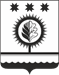 ЧУВАШСКАЯ РЕСПУБЛИКАГЛАВАШУМЕРЛИНСКОГО МУНИЦИПАЛЬНОГО ОКРУГА ПОСТАНОВЛЕНИЕ25.09.2023 № 9  г. Шумерля№Территориальный отделНаселенный пункт Дата проведенияВремя проведения (час.)Адрес и место проведения1Большеалгашинскийп. Кабаново16.10.202309:00п. Кабаново,ул. Набережная(у здания СДК)2с. Большие Алгаши16.10.202314:00с. Большие Алгаши пл. Первомайская, 17(у административного здания ТО)3п. Дубовка16.10.202315:00п. Дубовка, ул. Дубовская, возле дома № 644п. Подборное16.10.202316:00п. Подборное, ул. Подборнская, воле дома № 215Егоркинскийд. Егоркино и д. Савадеркино17.10.202309:00д. Егоркино,ул. Сорок лет Победы, 21а(у здания клуба)6д. Пояндайкино17.10.202310:00д. Пояндайкино ул. Николаева, 2а(Дом культуры)7п. Малиновка17.10.202311:00п. Малиновка, ул. Алексеевская, возле дома № 18Краснооктябрьскийрзд. Пинеры18.10.202309:00рзд. Пинеры,Разворотная площадка перед памятником участникам ВОВ9п. Мыслец18.10.202311:00п. Мыслец, ул. Вокзальная, 2а(здание ФАПа)10п. Красная Звезда18.10.202313:00п. Красная Звезда,  ул. Камчатка(возле концертной сцены)11п. Красный Октябрь18.10.202314:00п. Красный Октябрь, ул. Комсомольская, 23(административное здание)12п. Путь Ленина и п. Красный Атмал18.10.202315:00ул. Лесная, 5(у жилого дома)13Магаринскийп. Саланчик19.10.202312:15п. Саланчик, ул. Николаева, 4а(сельский клуб)14д. Петропавловск19.10.202313:00д. Петропавловск (около памятника) 15д. Верхний Магарин19.10.202313:30д. Верхний Магарин,  (около медпункта)16д. Нижний Магарин19.10.202314:00д. Нижний Магарин (разворотная площадка)17Нижнекумашкинскийс. Нижняя Кумашка19.10.202309:00с. Нижняя Кумашка, ул. Луговая, д. 31(у клуба)18д. Верхняя Кумашка19.10.202310:00д. Верхняя Кумашка,ул. Кирова, 6319п. Волга19.10.202311:00п. Волга, ул. Волжская, д. 49б(у клуба)20п. Ульяновское19.10.202311:30п. Ульяновское, ул. Полевая, д. 3521Русско-Алгашинскийс. Русские Алгаши20.10.202311:00с. Русские Алгаши, ул. Октябрьская, 8(у административного здания ТО)22д. Чувашские Алгаши20.10.202310:00д. Чувашские Алгаши, ул. Советская, 45(у магазина)23п. Речной20.10.202309:00п. Речной, ул. Ленина,  8(у магазина)24Торханскийд.  Торханы24.10.202310:00д.  Торханы,ул. Октябрьская, 5(у здания сельского клуба)25д. Бреняши24.10.202311:00д. Бреняши, ул. Центральная, 24(у магазина «Катюша»)26д. Чертаганы24.10.202314:00д. Чертаганы, ул. Центральная, 1(около старого клуба) 27д. Молгачкино24.10.202313:00д. Молгачкино, ул.  Центральная, 31 (на детской площадке)28д. Синькасы 24.10.202312:00д. Синькасы, ул. Советская, 20 (у жилого дома)29д. Мыслец24.10.202315:00д. Мыслец, ул.  Центральная,  14(на автобусной остановке)30Туванскийс. Туваны17.10.202310:00с. Туваны, ул. Октябрьская, 15(у административного здания ТО)31д.  Лесные Туваны17.10.202311:00д.  Лесные Туваны, ул. Центральная, 100(у жилого дома)32д.  Малые Туваны17.10.202312:00д.  Малые Туваны, ул. Гагарина д. 20(у магазина)33Ходарскийс. Ходары23.10.202309:00с. Ходары, ул. Садовая, 16(у здания СДК)34д.  Пилешкасы23.10.202310:00д.  Пилешкасы, ул. Ленина, 23 (у жилого дома)35д. Тугасы23.10.202311:00д. Тугасы, ул. Центральная, 136д. Яндаши23.10.202313:00д. Яндаши,ул. Николаева, 126 (ФАП)37Шумерлинскийд. Шумерля16.10.202309:00д. Шумерля, ул. Энгельса, 58б38Юманайскийс. Юманай25.10.202311:00с. Юманай, ул. Мира, 2(Юманайский СДК)39д. Луговая25.10.202309:00д. Луговая,ул. Николаева, 2а(возле магазина)40д.  Тарн-Сирма25.10.202310:00д.  Тарн-Сирма,ул. Гоголя, 14(возле бывшего магазина РПО)41д.  Вторые Ялдры25.10.202312:00д.  Вторые Ялдры, ул. Ундрецова Ахаха, 45 (возле бывшего магазина РПО)42д.  Эшменейкино25.10.202313:00д.  Эшменейкино, ул. Матросова, д. 15 (у жилого дома)43д.  Пюкрей25.10.202314:00д.  Пюкрей,  ул. Чкалова, д. 20 (у жилого дома)